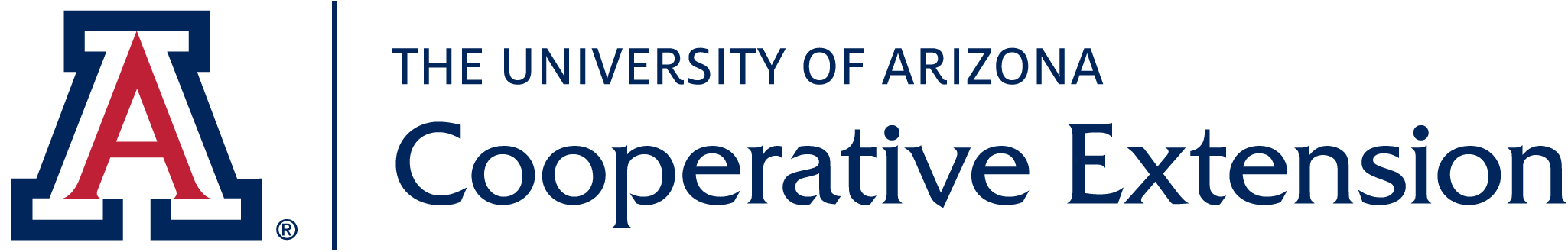 Website Engagement
Together we strive to create the best “User Experience” (UX) 
for Arizona communitiesBuilding a reliable, relevant and current website that is your hub used to direct traffic.Kelly Arizmendi, Information Service CoordinatorHow can I get started? Tips… Is your directory up to date?  https://extension.arizona.edu/directory Submit edits to Support Tracker (request adding and removing employees)Update your own information in the directory. (YOU are a resource!)Go to bottom of any page and click on Website LoginUse Netid to loginOnce you are logged in, go to https://extension.arizona.edu/directorySearch your name, Click on your nameClick on edit , Edit fieldsClick on saveUse your bio page for people to connect https://extension.arizona.edu/person/kelly-arizmendi Add photo, links to your websites, special instructions on how to reach you, are you located in more than one office? 
Are your events on the Extension calendar?  https://extension.arizona.edu/calendar Submit to Support Tracker Required informationTitle of EventTime and DateDescriptionContact name, email and phoneCostIs registration required Yes or NoLocation address or Zoom/Virtual linkOptional information
           - Attach Photo
           - Attachments/Documents: Flyer, brochure, application, agenda etc..What can happen after an event is on the calendar? Page created: https://extension.arizona.edu/events/2020-07-23/container-gardening-webinar Tagged for county and other topic pages: https://extension.arizona.edu/gila Added to Extension Online Learning - https://extension.arizona.edu/coronavirus-resources Featured in Slide show -  https://extension.arizona.eduSocial Media - https://www.facebook.com/UArizonaCooperativeExtension/ YouTube Channel playlist- https://www.youtube.com/azcoopextension If recorded request to be added to YouTubeIf requested Marcomm Team can create a topic resource page. Example that includes upcoming webinars and past recordingshttps://extension.arizona.edu/garden-country-extension-webinar-series
How can I track inquiries and questions?Promote the Contact Us page. English https://extension.arizona.edu/contact-us Spanish https://extension.arizona.edu/en/contactenos To add your own content contact Kelly Arizmendi directly by phone 520-626-5643 or email mblock@arizona.edu to request 30 minute introduction/training.